Как же рассказать ребенку о Дне Победы?Начните с вопроса: «А ты знаешь, какой скоро праздник?». Эта фраза должна заинтересовать ребенка, ведь дети очень любят праздники.Затем усадите его рядом. Не забудьте заранее приобрести книгу о войне для детей с большими картинками и фотоиллюстрациями.Само по себе повествование не должно быть слишком долгим, иначе ребенку наскучит слушать о войне, ведь в этой истории не будет ничего смешного или веселого.В рассказе должна быть названа дата Великой Победы. Объясните, что 22 июня 1941 года немецкие фашисты без предупреждения напали на нашу страну. Они хотели установить свои порядки и поэтому взрывали огромные бомбы, стреляли и забирали людей в плен. Но наши войска дали отпор, потому что идти на фронт было долгом каждого.Объясните ребенку значение непонятных слов. Не забудьте добавить, что война длилась долгих четыре года, и что много солдат не вернулось домой. А 9 мая 1945 года фашистские войска были разбиты, и наступила долгожданная победа. В этот день все радуются тому, что теперь люди живут под мирным небом, а дети говорят ветеранам «спасибо» и дарят рисунки с праздничным салютом или праздничные открытки и поделки, сделанные своими руками.Вспомните, кто из ближайших родственников принимал участие в Великой Отечественной войне. Покажите детям фотографии родственников в военной форме, расскажите о том, в каких войсках они служили, рассмотрите их награды. Расскажите детям о том, что во время войны и в тылу дети и взрослые из вашей семьи помогали в борьбе с фашистскими захватчиками.Посетите с детьми Музей военной истории, сходите на экскурсию в Музей боевой славы, Музей военной техники. Рассмотрите вместе с детьми награды военных лет за боевые заслуги, различное оружие, обмундирование воинов – защитников, солдатский котелок, плащ – палатку. Не нужно заострять внимание детей на минувших исторических событиях. Поговорите о том, какое применение экспонаты находили на практике, как ими пользовались солдаты на фронте.Обязательно возложите цветы у могилы Неизвестного Солдата или у Вечного Огня. Объясните, что значит, Вечный огонь и почему он круглый год горит. Объясните детям, что пережившим, выстоявшим в ту страшную войну нужно поклониться до земли – поблагодарить их за Великую Победу!Читайте детям рассказы и повести о войне, её героях, учите стихи о войне. Книги помогут дать ребёнку представления о военном времени. Книги о войне, написанные специально для детей дошкольного и младшего школьного возраста, содержат описание душевной доброты, стойкости и героизма наших воинов – защитников. Делайте ударение на особо важных моментах. Иногда отрывайтесь от чтения, чтобы спросить о том, что он чувствует, как видит и понимает то, о чём идёт речь в повествовании. Рассмотрите иллюстрации в книгах. Расскажите об участие детей в войне в тылу и на фронте. О том, что дети встали к станкам на военных заводах, дежурили ночами и тушили зажигательные бомбы на крышах и чердаках, выращивали овощи на полях совхозов, ухаживали за ранеными и больными. В страшные годы войны дети вместе со взрослыми взялись за оружие, чтобы защищать Родину от ненавистных захватчиков, воевали в партизанских отрядах.Смотрите вместе фильмы о войне. Дети очень многое могут и не понять, так что будьте готовы дать им объяснения. Ваша задача – не напугать детей, а просветить, рассказать им о происходящих событиях в доступной форме. Вместе с детьми сопереживайте героям, обсуждайте смелость, отвагу и подчёркивайте, что во все времена жестокость, предательство считались самыми плохими качествами. Дети должны знать, что никогда нельзя унижать человеческое достоинство, убивать, избивать, предавать.Мальчикам будет интересно изучить технику и оружие военных лет. В этом могут помочь энциклопедии, художественная литература, интернет. Можно распечатать раскраски с танками и солдатами и предложить их ребенку, а заодно немного рассказать о том или ином орудии.Девочкам можно рассказать о геройских подвигай врачей и жен, которые выжили в трудных условиях, да еще и детей воспитывали и помогали партизанам.О войне, конечно же, не рассказать за один раз. И Вы будете время от времени возвращаться к этой теме, отвечать на детские вопросы, рассказывать по мере взросления ребёнка всё больше и больше.Мы не должны допустить того, чтобы наши дети не будут знать о войне и ее героях.Нашим детям надо рассказать о празднике, о войне, о сражениях. И чем ребенок старше, тем подробнее можно с ним беседовать на эту тему.Дети должны знать и ценить то, что мы сейчас живем в мире, без войны. И это благодаря людям, которые избавили нас от фашистов.Показывайте пример своим детям, как важно помнить подвиги солдат, зачастую совсем юных, отдавших свою жизнь за нашу жизнь и нашу свободу!Чтобы заинтересовать ребенка праздником победы, предложите ему нарисовать в подарок ветерану праздничный рисунок или смастерить поделку. Делая подарок своими руками, ребенок еще больше проникнется атмосферой праздника.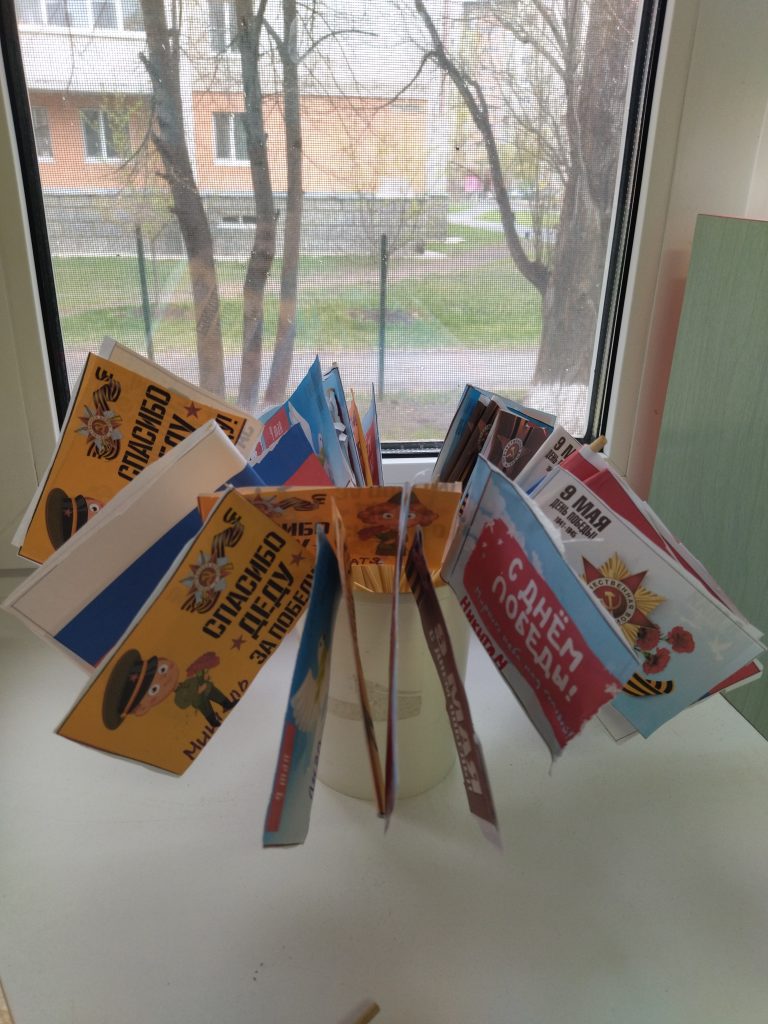 НИКТО НЕ ЗАБЫТ!!! НИ ЧТО НЕ ЗАБЫТО!!!